Le passé composéLis le texte et réponds aux questions à l’oral ou sur l’ardoise :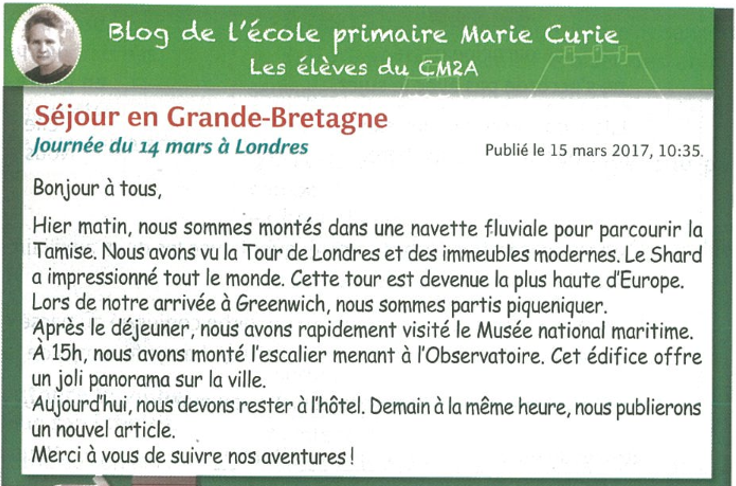 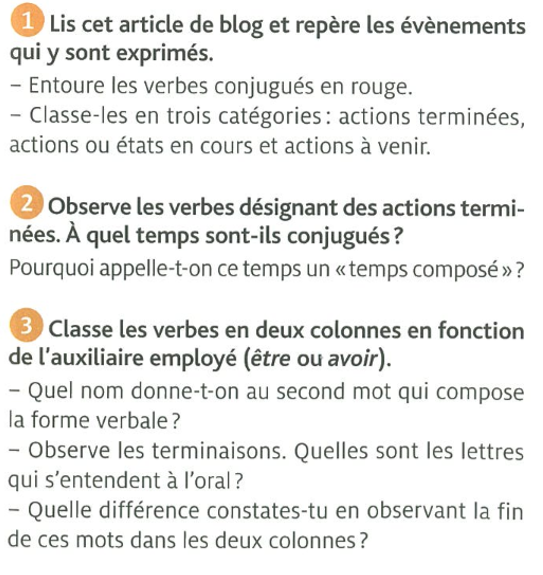 